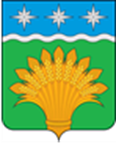 КЕМЕРОВСКАЯ ОБЛАСТЬ - КУЗБАСССовет народных депутатов Юргинского муниципального округапервого созывадвадцать шестое заседаниеРЕШЕНИЕот 30 июня 2021 года № 129 - НАОб отмене отдельных муниципальных правовых актов Совета народных депутатов Проскоковского сельского поселенияВ соответствии с Законом Кемеровской области-Кузбасса от 05.08.2019 №68-ОЗ «О преобразовании муниципальных образований», руководствуюсь решением Совета народных депутатов Юргинского муниципального округа от 26.12.2019 №13 «О вопросах правопреемства», статьей 61 Устава Юргинского муниципального округа, Совет народных депутатов Юргинского муниципального округаРЕШИЛ:1. Отменить отдельные муниципальные правовые акты Совета народных депутатов Проскоковского сельского поселения согласно приложению.2. Настоящее решение опубликовать в газете «Юргинские ведомости» и разместить в информационно - телекоммуникационной сети «Интернет» на официальном сайте администрации Юргинского муниципального округа.3. Настоящее решение вступает в силу после его официального опубликования в газете «Юргинские ведомости».4. Контроль за исполнением решения возложить на постоянную комиссию Совета народных депутатов Юргинского муниципального округа социальным вопросам, правопорядку и соблюдению законности.Приложениек решению Совета народных депутатовЮргинского муниципального округаот 30 июня 2021 года № 129 - НАОтменить следующие муниципальные правовые акты Совета народных депутатов Проскоковского сельского поселения:Председатель Совета народных депутатов Юргинского муниципального округаИ.Я.БережноваГлава Юргинского муниципального округа30 июня 2021 годаД.К.Дадашов№ДатаНаименование решения Совета народных депутатов Проскоковского сельского поселения5/2-рс02.04.2018Об установлении размеров должностных окладов, ежемесячных и иных дополнительных выплат муниципальным служащим Проскоковского сельского поселения6/3-рс02.04.2018Об установлении ежемесячного денежного вознаграждения главе Проскоковского сельского поселения и утверждении Положения о порядке оплаты труда и предоставления гарантий главе Проскоковского сельского поселения7/4-рс02.04.2018О внесении изменений и дополнений в Решение Совета народных депутатов Проскоковского сельского поселения от 28.12.2017 № 23/18-рс «О бюджете Проскоковского сельского поселения на 2018 год и плановый период 2019-2020гг.»6/1-рс03.11.2015О внесении изменений в решение Совета народных депутатов Проскоковского сельского поселения от 29.11.2013 г №16/10--рс «Об утверждении Положения о бюджетном процессе в Проскоковском сельском поселении» и особенностях составления и утверждения проекта бюджета Проскоковского сельского поселения на 2016 год10/7-рс04.05.2009О внесении изменений в Комплексную программу развития экономики и социальной сферы Проскоковской сельской территории МО «Юргинский район» до 2017 года, утвержденную решением Проскоковского сельского Совета народных депутатов от 13.07.2007г. № 12/12 .12/9-рс04.05.2009Об исполнении бюджета Проскоковского сельского поселения за 2008 год9/6-рс04.05.2009Об утверждения прогноза социально – экономического развития Проскоковского сельского поселения на 2009 год и плановый период 2010 и 2011 годы.11/8-рс04.05.2011О внесении дополнений и изменений в бюджет Проскоковского сельского поселения на 2009 год и плановый период 2010 и 2011 годов, утвержденный решением Проскоковского сельского Совета народных депутатов от 27.12.2008г. № 10/8 –рс.12/5-рс08.12.2015Об утверждении Положения о порядке представления гражданами, претендующими на замещение муниципальных должностей Проскоковского сельского поселения, сведений о доходах, об имуществе и обязательствах имущественного характера и лицами, замещающими муниципальные должности Проскоковского сельского поселения, сведений о доходах, об имуществе и обязательствах имущественного характера и сведений о расходах1/1-рс09.01.2018О внесении изменения в Решение Совета народных депутатов Проскоковского сельского поселения от 28.12.2017 №24/18-рс «Об утверждении бюджета Проскоковского сельского поселения на 2018 год и плановый период 2019-2020 гг.»1/1-рс09.01.2019О внесении изменения в Решение Совета народных депутатов Проскоковского сельского поселения от 26.12.2018 №27/12-рс «Об утверждении бюджета Проскоковского сельского поселения на 2019 год и плановый период 2020-2021 гг.»7/7-рс12.05.2010О внесении изменений и дополнений в решение Проскоковского сельского Совета народных депутатов от 25 декабря 2009 года № 20 / 12 – рс «Об утверждении бюджета Проскоковского поселения на 2010 год и на плановый период 2011 и 2012 годов»1/1-рс13.01.2012О внесении дополнений и изменений в решение Совета народных депутатов Проскоковского сельского поселения от 26.12.2012г. № 16/12-рс «Об утверждении Бюджета Проскоковского сельского поселения на 2012г. и плановый период 2013-2014гг.»9/8-рс14.03.2019Об организации и осуществлении первичного воинского учета граждан Проскоковского сельского поселения15/10-рс14.12.2011О передаче осуществления части полномочий органам местного самоуправления Юргинского муниципального района2/1-рс15.01.2007Об утверждении положения «О реализации молодежной политики в Муниципальном образовании « Проскоковская сельская территория»6/5-рс15.03.2007Об утверждении положения о порядке формирования, управления и распоряжения собственностью муниципального образования «Проскоковская сельская территория»11/10-рс15.06.2007О создании условий для организации досуга и обеспечения жителей Проскоковской сельской территории услугами учреждений культуры.14/11-рс15.07.2014Об утверждении Порядка назначения и проведения опроса граждан на территории Проскоковского сельского поселения.23/18-рс15.12.2014«Об утверждении правил передачи подарков, полученных главой муниципального образования Проскоковское сельское поселение, лицами, замещающими муниципальные должности в муниципальном образовании Проскоковское сельское поселение на постоянной основе, в связи с протокольными мероприятиями, служебными командировками и другими официальными мероприятиями»24/19-рс15.12.2014Об утверждении Положения «О порядке организации и проведения публичных слушаний на территории Проскоковского сельского поселения»6/4-рс16.06.2015Об утверждении Перечня автомобильных дорог общего пользования местного значения Проскоковского сельского поселения9/3-рс18.11.2010О внесении изменений в решение Проскоковского сельского Совета народных депутатов от 25 декабря 2009 года 20/12-рс «О бюджете Проскоковского сельского поселения на 2010 год и на плановый период 2011 и 2012»13/6-рс18.12.2015Об утверждении Положения о муниципальной службе в органах местного самоуправления Проскоковского сельского поселения9/7-рс19.05.2014О внесении изменений в решение Совета народных депутатов Проскоковского сельского поселения от 21.11.2013г. №14/8-рс «Об установлении земельного налога на территории Проскоковского сельского поселения и утверждении Положения о земельном налоге Проскоковского сельского поселения»20/9-рс19.10.2018О внесении изменения в Решение Совета народных депутатов Проскоковского сельского поселения от 28.12.2017г. №24/18-рс « Об утверждении бюджета Проскоковского сельского поселения на 2018 год и плановый период 2019-2020 гг.»21/10-рс19.10.2018Об утверждении Порядка организации и проведения общественных обсуждений или публичных слушаний по проектам в области градостроительной деятельности на территории Проскоковского сельского поселения22/11-рс19.10.2018Об утверждении Порядка заключения соглашений о передаче осуществления части полномочий по решению вопросов местного значения между органами местного самоуправления Проскоковского сельского поселения и органами местного самоуправления Юргинского муниципального района.1/1-рс22.01.2014Об утверждении Порядка организации взаимодействия администрации Проскоковского сельского поселения и Юргинской межрайонной прокуратуры по вопросам правотворчества2/2-рс22.01.2014О внесении изменений и дополнений в решение Совета народных депутатов Проскоковского сельского поселения от 25декабря 2013 г. №21/14-рс «О бюджете Проскоковского сельского поселения на 2014 год и на плановый период 2015 - 2016 годов»2/2-рс22.03.2017Об утверждении Положения о пенсиях за выслугу лет лицам, замещавшим муниципальные должности Проскоковского сельского поселения и должности муниципальной службы Проскоковского сельского поселения.19/16-рс23.11.2007О Положении о бюджетном процессе в Проскоковской сельской территории20/17-рс23.11.2007О внесении изменений в Решение Проскоковского сельского Совета народных депутатов от 16.11.2006г.№ 24 «О положении о бюджетном процессе в Проскоковской сельской территории»10/9-рс24.12.2012Об утверждении Правил землепользования и застройки Проскоковского сельского поселения6/5-рс25.03.2014О внесении изменений в решение Совета народных депутатов Проскоковского сельского поселения от 21.11.2013г.№ 15/9-рс«О введении в действие на территории муниципального образования – Проскоковское сельское поселение налога на имущество физических лиц»11/10-рс25.04.2019Об утверждении Порядка получения муниципальными служащими Проскоковского сельского поселения разрешения представителя нанимателя участвовать на безвозмездной основе в управлении некоммерческими организациями в качестве единоличного исполнительного органа или вхождения в состав их коллегиальных органов управления№ 1025.06.2010Об утверждении схемы избирательных округов по выборам в органы местного самоуправления Проскоковского сельского поселения 10 октября 2010 года.17/14-рс25.06.2019Об утверждении Положения о территориальном общественном самоуправлении в Проскоковском сельском поселении18/15-рс25.06.2019О внесении изменений в решение Совета народных депутатов от 02.04.2018 №6/3-рс «Об установлении ежемесячного денежного вознаграждения главе Проскоковского сельского поселения и утверждении Положения о порядке оплаты труда и предоставления гарантий главе Проскоковского сельского поселения33/22-рс25.12.2019О внесении изменений и дополнений в Решение Совета народных депутатов Проскоковского сельского поселения от 26.12.2018 №27/12-рс «Об утверждении бюджета Проскоковского сельского поселения на 2019 год и плановый период 2020-2021 гг.»12/8-рс26.05.2016Об утверждении годового отчета по исполнению бюджета Проскоковского сельского поселения за 2015 год6/4-рс26.05.2017Об утверждении годового отчета по исполнению бюджета Проскоковского сельского поселения за 2016 год16/11-рс26.12.2011Об утверждении Комплексной программы социально-экономического развития Проскоковского сельского поселения до 2025 года.28/13-рс26.12.2018О внесении изменения в Решение Совета народных депутатов Проскоковского сельского поселения от 28.12.2017 №24/18-рс «Об утверждении бюджета Проскоковского сельского поселения на 2018 год и плановый период 2019-2020 гг.4/3-рс27.03.2009Об утверждении положения «Об общественном пункте охраны порядка Проскоковского сельского поселения»1727.04.2006О принятии Положения «О добровольной пожарной охране на территории МО Проскоковская сельская территория.13/10-рс27.05.2009О внесении изменений и дополнений в решение Проскоковского сельского Совета народных депутатов от 27.12.2008 г. № 10/8- рс «О бюджете Проскоковского сельского поселения на 2009 год и на плановый период 2010 и 2011 годов»12/10-рс27.10.2017О внесении изменений в решение Совета народных депутатов Проскоковского сельского поселения от 30.04.2013 №8/5-рс «Об утверждении Положения о порядке представления гражданами, претендующими на замещение должностей муниципальной службы Проскоковского сельского поселения, сведений о доходах, об имуществе и обязательствах имущественного характера и лицами, замещающими должности муниципальной службы Проскоковского сельского поселения, сведений о доходах, об имуществе и обязательствах имущественного характера и сведений о расходах»14/12-рс27.10.2017Об осуществлении полномочий ревизионной комиссии сельского поселения по осуществлению внешнего муниципального финансового контроля.15/13-рс27.10.2017О внесении изменения в Решение Совета народных депутатов Проскоковского сельского поселения от 28.12.2016г. №19/12-рс «О принятие бюджета Проскоковского сельского поселения на 2017 год и плановый период 2018-2019 гг.»1/1-рс28.01.2011О внесении дополнений и изменений в решение Совета народных депутатов Проскоковского сельского поселения от 27.12.2010г.№12/4-рс «О Бюджете Проскоковского сельского поселения на 2011год и на плановый период 2012 и 2013г.г.»2/1-рс28.02.2013Об утверждении положения о порядке оплаты труда и предоставлении гарантий Главе Проскоковского сельского поселения.16/6-рс28.05.2018Об утверждении годового отчета по исполнению бюджета Проскоковского сельского поселения за 2017 год20/13-рс28.12.2016О внесении дополнений в Решение Совета народных депутатов Проскоковского сельского поселения от 28.12.2015г. №15/8-рс «О бюджете Проскоковского сельского поселения на 2016 год»21/15-рс28.12.2017Об утверждении Перечня автомобильных дорог общего пользования местного значения Проскоковского сельского поселения23/17-рс28.12.2017Об утверждении Порядка проведения антикоррупционной экспертизы нормативных правовых актов и проектов нормативных правовых актов разработанных Советом народных депутатов Проскоковского сельского поселения7/6-рс29.03.2016Об утверждении Положения о порядке проведения конкурса по отбору кандидатур на должность главы Проскоковского сельского поселения17/14-рс29.09.2014Об утверждении Положения о денежном содержании муниципальных служащих Проскоковского сельского поселения и установлении должностных размеров окладов и ежемесячных выплат администрации Проскоковского сельского поселения18/15-рс29.09.2014Об установлении размеров должностных окладов, ежемесячных и иных дополнительных выплат муниципальным служащим Проскоковского сельского поселения19/16-рс29.09.2014Об утверждении Положения о Добровольной народной дружине по охране общественного порядка на территории Проскоковского сельского поселения1530.03.2006О принятии Положения «Об обеспечении первичных мер пожарной безопасности в границах МО «Проскоковская сельская территория»7/6-рс30.04.2014Об исполнении бюджета Проскоковского сельского поселения за 2013 год4/3-рс30.04.2015Об утверждении годового отчета об исполнении бюджета Проскоковского сельского поселения за 2014 год13/9-рс30.05.2016О внесении изменений и дополнений в решение Совета народных депутатов Проскоковского сельского поселения от 28.12.2015г. №15/8-рс « Об утверждении бюджета Проскоковского сельского поселения на 2016год»10/8-рс30.05.2017О внесении дополнений в решение Совета народных депутатов Проскоковского сельского поселения от 28.12.2016 №22/15-рс «О передаче части полномочий органам местного самоуправления Юргинского муниципального района».3/3-рс31.01.2019О внесении изменений и дополнений в Решение Совета народных депутатов Проскоковского сельского поселения от 26.12.2018 №27/12-рс «Об утверждении бюджета Проскоковского сельского поселения на 2019 год и плановый период 2020-2021 гг.»4/4-рс31.01.2019Об установлении ежемесячного денежного вознаграждения главе Проскоковского сельского поселения и утверждении Положения о порядке оплаты труда и предоставления гарантий главе Проскоковского сельского поселения5/5-рс31.01.2019Об установлении размеров должностных окладов, ежемесячных и иных дополнительных выплат муниципальным служащим Проскоковского сельского поселения5/5-рс31.03.2010О внесении изменений и дополнений в решение Проскоковского сельского Совета народных депутатов от 25.12.2009 г. № 20/12-рс«О бюджете Проскоковского сельского поселения на 2010 год и на плановый период 2011 и 2012 годов»14/11-рс31.05.2019Об осуществлении органами местного самоуправления Проскоковского сельского поселения мероприятий в сфере профилактики правонарушений15/12-рс31.05.2019Об утверждении годового отчета по исполнению бюджета Проскоковского сельского поселения за 2018 год16/13-рс31.05.2019О внесении изменений в решение Совета народных депутатов Проскоковского сельского поселения от 24.12.2012 №10/9-рс «Об утверждении Правила землепользования и застройки Проскоковского сельского поселения»